ANEXO 1EDITAL DE SELEÇÃO DE ALUNO REGULAR 2020_2FORMULÁRIO PONTUAÇÃO DOCUMENTO LATTESFAZER AS MÉDIAS COM NOTA SOBRE 10,0OBS: Para o/a candidato/a à LInha de Pesquisa em "Educação em Arte e Processos de Formação Estética", no caso de inexistência de pontuacão do item 6 (produção artística), a pontuação no item 3 (produção bibliográfica) valerá 6,0 pontos e cada item valor dobrado.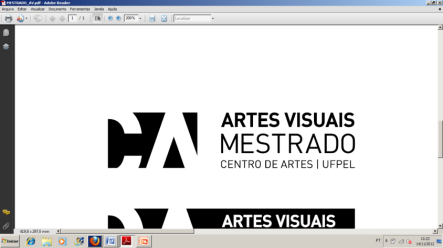 MESTRADO EM ARTES VISUAIS - UFPelNome Candidato:Nome Candidato:Nome Candidato:pontuação por itemtotal1. Atuação Profissional: Experiência em Docência (máximo 1.0 ponto)1.1.  Atuação como professor na rede pública ou privada/ ou no ensino superior (0.5)1.2.  Outra atividade docente (0.5) 2. Atuação Acadêmica (2,0 pontos)2.1. Experiência em Pesquisa (0.35)2.2. Experiência em Extensão (bolsista ou voluntário) (0.33)2.3. Monitoria (0.33)2.4. Participação como voluntário em projetos acadêmicos (ensino, pesquisa e/ou extensão); (0.33)2.5. Participação como bolsista I.C. (financiado por instituições tais como CAPES, CNPq, FAPERGS  ou outras, a critério da Comissão de Avaliação); (0.33)2.6. Participação como ouvinte em eventos acadêmicos ou cursos de extensão.(0.33)3. Produção intelectual: Bibliográfica (máximo 3.0 pontos) 3.1. Artigos completos publicados em periódicos (0.5)3.2. Livros ou Capítulos de livros publicados (0.5)3.3. Trabalhos completos publicados em anais de congressos (0.5)3.4. Resumos expandidos publicados em anais de congressos (0.5)3.5. Resumos publicados em anais de congressos (0.5)3.6. Demais publicações bibliográficas (jornais, revistas, catálogos, blogs, etc.) (0.5)4. Produção Técnica (máximo 1,0 ponto)4.1. Curadoria de Exposição (0.2)4.2. Organização de Exposição (0.2)4.3. Organização de Seminário, Simpósio, Congresso (0.2)4.4. Cursos de curta duração ministrados (0.2)4.5. Apresentação de pôster e/ou de trabalho; palestra; participação de mesa redonda; conferência (0.2)4.6. Outra produção técnica (0.2)5. Produção intelectual: Artística (máximo 3,0 pontos)5.1. Exposições individuais (0.6)5.2. Exposições coletivas(0.6)5.3. Participação em Salões(0.6)5.4. Outra produção artística(0.6) Distinções(0.6)